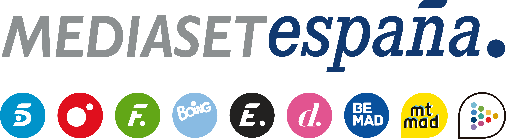 Madrid, 26 de mayo de 2023La visita de la madre de Raquel y la última hora sobre la situación de Manuel, en ‘Supervivientes: Conexión Honduras’Los participantes disputarán este domingo en Telecinco y Mitele PLUS un juego de recompensa, en una entrega en la que se prestará también especial atención a la evolución en la relación de Adara y Asraf y al liderazgo de Alma.La nueva ‘concursante secreta’ de ‘Supervivientes 2023’, Raquel Arias, será sorprendida con la visita de su madre, en la nueva gala de ‘Supervivientes: Conexión Honduras’ que Ion Aramendi y Laura Madrueño conducirán este domingo 28 de mayo en Telecinco (22:00h) y que arrancará antes con contenido exclusivo en Mitele PLUS (21:30h).Tras su expulsión anoche, la dirección del programa le dio una oportunidad de continuar en la aventura si lograba sobrevivir los próximos días en un lugar cercano a la playa sin ser descubierta por sus excompañeros. El espacio mostrará también cómo se está desenvolviendo en esta misión.Por otro lado, el programa abordará la última hora de la aventura con especial atención, entre otras situaciones, al estado de salud de Manuel, que ha tenido que abandonar de nuevo el grupo y vuelve a estar en observación médica; a la relación de Asraf y Adara y cómo están afrontando ambos la nominación junto a Bosco y Artùr; y al liderazgo por primera vez de Alma Bollo.Además, los supervivientes disputarán un sorprendente juego de recompensa, titulado ‘Agua-diza tu mente’, en el que pondrán a prueba su memoria y su resistencia física bajo el agua.El programa acogerá también la actuación musical de Charlie USG, que cantará el tema ‘Estamos a un beso’.